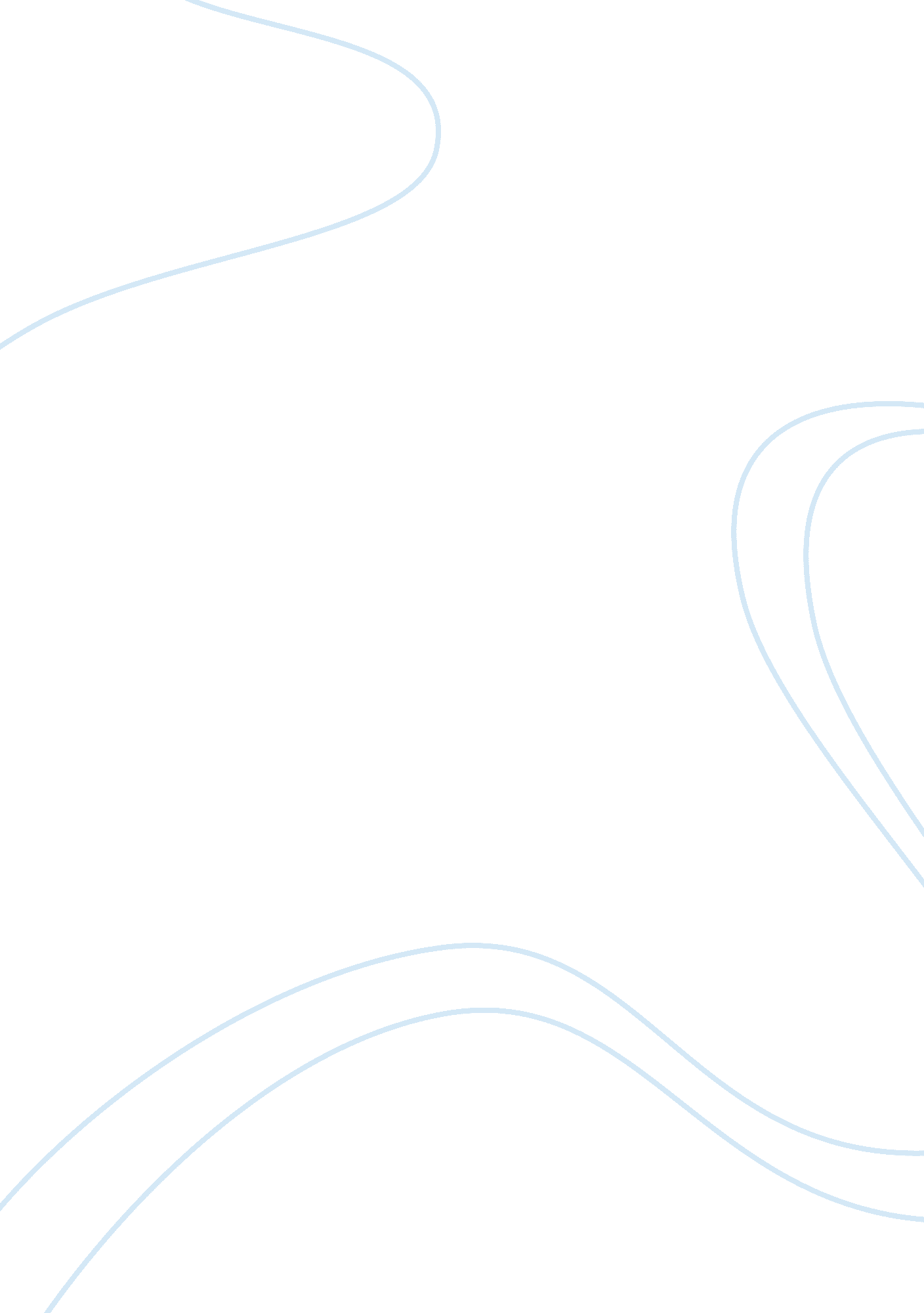 Curandero aHealth & Medicine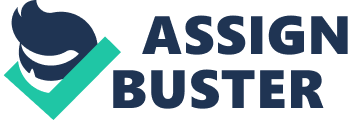 Curandero/a THE CURANDERO/A From your perspective, would the Curandero’s practice interfere with or compliment Western medicine practices? Explain your position. 
The Curandero’s practice is likely to interfere with the western medicine practices. The practice lacks the capability of curing some diseases. Consequently, the approach obstructs western medicine treatment procedures because patients with serious illness that can only be cured using western procedures may succumb to diseases in situations where they continue receiving wrong diagnoses provided curandero. According to Weitz (2012), holistic treatment procedures interfere with western medicine practices by hindering the early disease management strategy. Frequently, patients realize that the curandero practices are incapable of managing theirs conditions when the illness has attained severe levels. The curandero practices may also interfere with the western medicine because the practice develops prejudiced beliefs that make patients avoid other models of treatments. The curandero practices are associated with high degrees of secrecy and fears of western medicine. These influences may discourage patients from accessing western treatment even in situations where their conditions are worse. Moreover, the few patients with the courage of accessing western medicine may have fear of disclosing some vital information that would aid treatments (Weitz, 2012). 
However, effective utilization of the curandero practices can complement western medicine. Curandero procedures provide effective treatment for some diseases. For example, holistic approaches outweigh western medicine in management of most psychological conditions (Weitz, 2012). In some cases, a comprehensive scheme that combines concepts from both curandero and western medicine would provide the ultimate treatment. This affirms the significant role of curandero practices in complementing the western medicine. Conclusively, curandero practice can interfere with western procedures if misused; however, a careful utilization of the practices can empower the western medicine. 
References 
Weitz, R. (2012). The sociology of health, illness, and health care: A critical approach. Boston, MA: Wadsworth/Cengage Learning. 